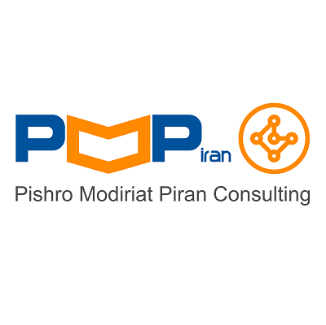 فرم  درخواست پیشنهاد دوره آموزشی (RFP)فرم  درخواست پیشنهاد دوره آموزشی (RFP)فرم  درخواست پیشنهاد دوره آموزشی (RFP)فرم  درخواست پیشنهاد دوره آموزشی (RFP)فرم  درخواست پیشنهاد دوره آموزشی (RFP)فرم  درخواست پیشنهاد دوره آموزشی (RFP)مشخصات سازمانمشخصات سازمانمشخصات سازمانمشخصات سازمانمشخصات سازمانمشخصات سازماننام اختصاری سازمان:نام اختصاری سازمان:نام اختصاری سازمان:نام سازمان:نام سازمان:نام سازمان:شماره ثبت:شماره ثبت:شماره ثبت:تعداد حدودی پرسنل:تعداد حدودی پرسنل:تعداد حدودی پرسنل:شماره فکس:شماره فکس:شماره فکس:شماره تماس:شماره تماس:شماره تماس:صنعت:  نفت و گاز و انرژی□   فناوری اطلاعات و ارتباطات□   طراحی و ساخت□    آموزش□     سایر صنایع□ .............................صنعت:  نفت و گاز و انرژی□   فناوری اطلاعات و ارتباطات□   طراحی و ساخت□    آموزش□     سایر صنایع□ .............................صنعت:  نفت و گاز و انرژی□   فناوری اطلاعات و ارتباطات□   طراحی و ساخت□    آموزش□     سایر صنایع□ .............................صنعت:  نفت و گاز و انرژی□   فناوری اطلاعات و ارتباطات□   طراحی و ساخت□    آموزش□     سایر صنایع□ .............................صنعت:  نفت و گاز و انرژی□   فناوری اطلاعات و ارتباطات□   طراحی و ساخت□    آموزش□     سایر صنایع□ .............................صنعت:  نفت و گاز و انرژی□   فناوری اطلاعات و ارتباطات□   طراحی و ساخت□    آموزش□     سایر صنایع□ .............................کد پستی:کد پستی:کد پستی:آدرس:آدرس:آدرس:پست الکترونیکی:پست الکترونیکی:پست الکترونیکی:سایت سازمان:سایت سازمان:سایت سازمان:مشخصات فرد درخواست دهندهمشخصات فرد درخواست دهندهمشخصات فرد درخواست دهندهمشخصات فرد درخواست دهندهمشخصات فرد درخواست دهندهمشخصات فرد درخواست دهندهتلفن تماس مستقیم: تلفن تماس مستقیم: تلفن تماس مستقیم: نام و نام خانوادگی: نام و نام خانوادگی: نام و نام خانوادگی: تلفن همراه:تلفن همراه:تلفن همراه:سمت: سمت: سمت: پست الکترونیکی: پست الکترونیکی: پست الکترونیکی: واحد: واحد: واحد: مشخصات فنی دوره آموزشیمشخصات فنی دوره آموزشیمشخصات فنی دوره آموزشیمشخصات فنی دوره آموزشیمشخصات فنی دوره آموزشیمشخصات فنی دوره آموزشیعنوان دوره آموزشی:عنوان دوره آموزشی:عنوان دوره آموزشی:عنوان دوره آموزشی:عنوان دوره آموزشی:عنوان دوره آموزشی:تعداد و سمت شرکت کننده: تعداد و سمت شرکت کننده: تعداد و سمت شرکت کننده: تعداد ساعت درخواستی: تعداد ساعت درخواستی: تعداد ساعت درخواستی: نحوه برگزاری: حضوری□           آنلاین □         حضوری-آنلاین  □           کارگاهی □نحوه برگزاری: حضوری□           آنلاین □         حضوری-آنلاین  □           کارگاهی □نحوه برگزاری: حضوری□           آنلاین □         حضوری-آنلاین  □           کارگاهی □نحوه برگزاری: حضوری□           آنلاین □         حضوری-آنلاین  □           کارگاهی □نحوه برگزاری: حضوری□           آنلاین □         حضوری-آنلاین  □           کارگاهی □نحوه برگزاری: حضوری□           آنلاین □         حضوری-آنلاین  □           کارگاهی □سرفصل های مورد نیاز:...............................................................................................................................................................................................................................................................................................................................................................................................................سرفصل های مورد نیاز:...............................................................................................................................................................................................................................................................................................................................................................................................................سرفصل های مورد نیاز:...............................................................................................................................................................................................................................................................................................................................................................................................................خلاصه‌ای از نیاز: ...............................................................................................................................................................................................................................................................................................................................................................................................................خلاصه‌ای از نیاز: ...............................................................................................................................................................................................................................................................................................................................................................................................................خلاصه‌ای از نیاز: ...............................................................................................................................................................................................................................................................................................................................................................................................................توضیحات: توضیحات: توضیحات: توضیحات: توضیحات: توضیحات: نحوه آشنایی با PMPiranنحوه آشنایی با PMPiranنحوه آشنایی با PMPiranنحوه آشنایی با PMPiranنحوه آشنایی با PMPiranنحوه آشنایی با PMPiran□معرفی مشتریان PMPiran□آگهی مطبوعاتی□بیلبورد تبلیغاتی□بیلبورد تبلیغاتی□برگه های تبلیغاتی□وبسایت PMPiranمفاد مندرج فوق به دقت توسط اینجانب .............................................. تکمیل و صحت آن موارد جهت درخواست پیشنهاد دوره آموزشی مورد قبول می‌باشد.                                                                                                   نام و امضا و مهر درخواست دهنده  مفاد مندرج فوق به دقت توسط اینجانب .............................................. تکمیل و صحت آن موارد جهت درخواست پیشنهاد دوره آموزشی مورد قبول می‌باشد.                                                                                                   نام و امضا و مهر درخواست دهنده  مفاد مندرج فوق به دقت توسط اینجانب .............................................. تکمیل و صحت آن موارد جهت درخواست پیشنهاد دوره آموزشی مورد قبول می‌باشد.                                                                                                   نام و امضا و مهر درخواست دهنده  مفاد مندرج فوق به دقت توسط اینجانب .............................................. تکمیل و صحت آن موارد جهت درخواست پیشنهاد دوره آموزشی مورد قبول می‌باشد.                                                                                                   نام و امضا و مهر درخواست دهنده  مفاد مندرج فوق به دقت توسط اینجانب .............................................. تکمیل و صحت آن موارد جهت درخواست پیشنهاد دوره آموزشی مورد قبول می‌باشد.                                                                                                   نام و امضا و مهر درخواست دهنده  مفاد مندرج فوق به دقت توسط اینجانب .............................................. تکمیل و صحت آن موارد جهت درخواست پیشنهاد دوره آموزشی مورد قبول می‌باشد.                                                                                                   نام و امضا و مهر درخواست دهنده  محل درج نکات مهم برای واحد برنامه ریزی: